Geacht lid,We willen U graag middels deze brief op de hoogte brengen van enkele verenigingszaken.Samenstelling bestuur                                                                                                                                      Jaar van aantreden.J.Zomerman: Voorzitter en HB afgevaardigde + Raad van toezicht.                                               2012..                                                                        H.Blok jr: Secretaris.                                                                                                                         2012. J.Leeuwma: Penningmeester.                                                                                                            2012.G.Huisman: Lid                                                                                                                                 2014.W.Rodenburg: InspecteurLedental.Aantal leden per 01-01-2018  bedroeg 41. PremierammenkeuringIn de eerste week van augustus zal de jaarlijkse premierammen- en keurrammenkeuring plaatsvinden. De gestelde eisen voor een premieram zijn:75 % van de lammeren moet worden getoond. Daarbij geldt een maximum van 50 lammeren en een minimum van 10 lammeren. 1/3 van de te tonen lammeren moet ramlam zijn.Fokwaarde voor vruchtbaarheid moet minimaal - 0,06 zijn.Bij de verlening van het predicaat premie- en keurram blijft een blindvrijverklaring vereist, er zal een speekselmonster van de ram tijdens de premiekeuring genomen worden door de inspecteur. De onderzoekskosten komen voor rekening van het NTS.Verdere informatie volgt na opgave. Het keurrampredicaat kan worden toegekend aan rammen die het predicaat premieram bezitten. Toekenning gebeurt op grond van de kwaliteit van de lammeren en de 1-jarige of oudere nakomelingen. Ook hierbij geldt, na opgave volgt meer informatie.Voor andere gestelde voorwaarden kunt u terecht op de website van het NTS onder publicaties. Opgaven en informatie zijn te verkrijgen bij de secretaris. Opgave dient te gebeuren bij de secretaris voor 1 juli 2018. Kosten € 50, - dienen bij opgave te worden betaald op rekeningnummer: NL77 ABNA 0844 8066 09 t.n.v. provinciaal Groninger stamboek.Voorstel op de Algemene Ledenvergadering NTSBetreft het voorstel vanuit regio -Noord over aanvraag en voorwaarden Preferente ram.Informatie over dit voorstel is via de mail verzonden naar de leden en zal in stemming gebracht worden op de algemene ledenvergadering van 2 juni a.s.RegiovormingTen aanzien van de regiovorming hebben de besturen over de volgende punten afspraken gemaakt:De afdelingen Friesland, Groningen en Drenthe zullen hun afdeling opheffen om een regio te vormen.Per provincie kan men op basis van het huidig aantal leden, 2 bestuursleden leveren. Vanuit afdeling Groningen zullen dit Janet Leeuwma en Henri Blok zijn. De voorzitter krijgt dan dubbel stemrecht.Uiteraard kan regionaal of provinciaal buiten het regiobestuur om een overlegstructuur worden ingeroepen.Hierbij kan geen beroep worden gedaan op financiële middelen van het regiobestuur.De afdeling Overijssel heeft in overleg met hun leden besloten om zich ook aan te sluiten bij deze regiovorming, op basis van huidig ledental kunnen zij 3 bestuursleden leveren. Het nieuwe regiobestuur zal dan uit negen leden bestaan. Dubbel stemrecht van de voorzitter is in deze zetting niet nodig.De financiële overdracht naar de regio zal op basis van de situatie per 1-1-2018  € 73,-- per lid bedragen.Dit bedrag kan worden aangepast indien de financiële situatie van een afdeling op het moment van de fusie dit niet toe laat.De fokdagcommissies van de fokdag in Luttenberg en Tolbert zullen voorlopig op eigen benen blijven staan, maar leggen verantwoording af aan het regiobestuur waarbij de fokdagen onder NTS-voorwaarden georganiseerd worden.Overige werkzaamheden, uitgaande van volledige fusie:Besturen.Fokdagen organiseren in Luttenberg en Tolbert.Rammendag organiseren in Tolbert.Premiekeuringen organiseren.Minimaal 2 keer per jaar een regiovergadering organiseren.In de toekomst een geschikte lokatie zoeken om gezamenlijk een regionale fokdag te organiseren.Overleggen met HB m.b.t. de afvaardiging van de regio in het Hoofdbestuur, foktechnische commissie enz.Maken van statuten en zo nodig een huishoudelijk reglement. Excursie. OPGEVEN!!!!!!! Betreft een dagexcursie in regio Oldebroek. De volgende bedrijven hebben zich beschikbaar gesteld: E.Kasperink, Familie van Norel, Familie Beijerman, W.Bos en D.Valk.Datum: zaterdag 7 juli a.s. Vertrek: 7.45 uur! Verzamelen en vertrekken om 7.45 uur vanaf Postillion hotel Haren aan de A 28.Om ongeveer 9.00 uur aankomst bij Kasperink, aan de Veenweg 61 Oldebroek.Vandaar naar Familie van Norel, Zuiderwijkweg 2, Oosterwolde. Aankomst 10.30 uur.Hier zal ons tussen de middag een broodmaaltijd met soep aangeboden worden.Om ongeveer 13.00 uur worden we bij familie Beijerman verwacht, aan de Oostendorperstraatweg 67 Oosterwolde. Hier zijn een klein aantal  2 kleurige(blauw en wit) schapen te bezichtigen.Daar vandaan gaan we naar W.Bos, Grootewoldweg 83, Oosterwolde.  Hier worden we om ongeveer 14.30 uur verwacht. Tot slot gaan we op de terugweg nog aan bij D.Valk, Nieuwe Wetering 8, Mastenbroek. Hier worden we rond 16.30 uur verwacht.We hopen op een gezellige en mooie dag!Opgave graag voor 2 juli bij de secretaris van uw afdeling!Agenda keuringen en belangrijke data regio -Noord.Dagexcursie zaterdag 7 juli.Zaterdag 28 juli regionale keuring Blijham(manege de wittenberg)Premiekeuringen: opgave voor 1 juli.Vrijdagavond 20 juli keuring Luttenberg. Aanvang:18.00 uur.Zaterdag 1 september keuring in Tolbert.                                               Dit alles onder voorbehoud!Wij hopen als bestuur U zo weer voldoende op de hoogte hebben gebracht, laatste nieuws en actualiteit kunt U volgen op de website van ons stamboek: www.texelsheep.nl We wensen iedereen een goede zomer en veel kijk en leesplezier.                                                                                                                                                                                                                                                                                   Namens het bestuur,                                                                                                                                                                        Secretaris:                                                                                                                       Henri Blok                                                                                                Tuinbouwstraat 109785 BEZuidwolde gn. Tel: 06-13022665/ henriblok@home.nl                         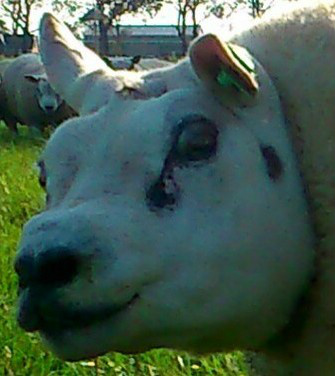 